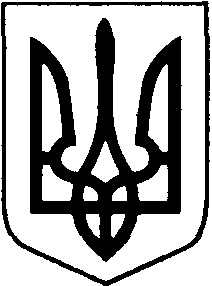 БОРАТИНСЬКА СІЛЬСЬКА РАДА ЛУЦЬКОГО РАЙОНУ ВОЛИНСЬКОЇ ОБЛАСТІРОЗПОРЯДЖЕННЯ ГОЛОВИ17 вересня 2020 року                           с. Боратин                                   № 100/1.2 Про надання матеріальної допомоги на придбання продуктових наборів до Міжнародного дня людей похилого віку         Відповідно до Закону України «Про місцеве самоврядування в Україні», комплексної Програми соціального захисту населення Боратинської сільської ради на період 2018-2020 роки, затвердженої рішенням сесії від 22 грудня 2017 року № 2/7, з нагоди Міжнародного дня людей похилого віку:         1. Надати матеріальну допомоги жителям громади на придбання продуктових наборів до Міжнародного дня людей похилого віку, згідно додатку в розмірі 4000 грн.2. Відділу фінансів та інвестицій Олені Савчук провести відповідні нарахування.         3. Контроль за виконанням цього розпорядження залишаю за собою.Сільський голова					           Сергій ЯРУЧИКБогдана МакарчукВИКОНАВЕЦЬ:Спеціаліст-юрисконсульт					Богдана Макарчук«___» ___________ 2020 рПОГОДЖЕНО:Секретар ради							Людмила Сахан		«___» ___________ 2020 рГоловний бухгалтер«___» ___________ 2020 р					  Олена Савчук